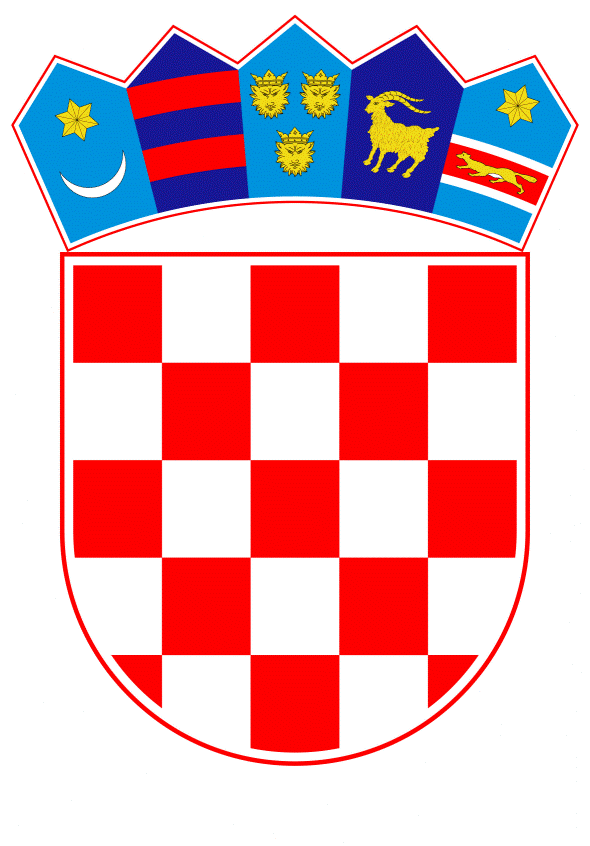 VLADA REPUBLIKE HRVATSKEZagreb, 27. srpnja 2023._____________________________________________________________________________________________________________________________________________________________________________________________________________________________Banski dvori | Trg Sv. Marka 2 | 10000 Zagreb | tel. 01 4569 222 | vlada.gov.hr											PRIJEDLOGKLASA:	URBROJ:	Zagreb, 						PREDSJEDNIKU HRVATSKOGA SABORAPREDMET:	Zastupničko pitanje Martine Vlašić Iljkić, u vezi s brojem zaposlenih osoba s invaliditetom - odgovor Vlade 		Zastupnica u Hrvatskome saboru, Martina Vlašić Iljkić, postavila je, sukladno s člankom 140. Poslovnika Hrvatskoga sabora („Narodne novine“, broj 81/13., 113/16., 69/17., 29/18., 53/20., 119/20. - Odluka Ustavnog suda Republike Hrvatske, 123/20. i 86/23. - Odluka Ustavnog suda Republike Hrvatske), zastupničko pitanje u vezi s brojem zaposlenih osoba s invaliditetom.		Na navedeno zastupničko pitanje Vlada Republike Hrvatske daje sljedeći odgovor:		Obveza kvotnog zapošljavanja osoba s invaliditetom propisana je Zakonom o profesionalnoj rehabilitaciji i zapošljavanju osoba s invaliditetom („Narodne novine“, br. 157/13., 152/14., 39/18. i 32/20.; u daljnjem tekstu: Zakon) i Pravilnikom o utvrđivanju kvote za zapošljavanje osoba s invaliditetom („Narodne novine“, br. 75/18., 120/18., 37/20. i 145/20.). Praćenje kvote i vođenje evidencije o poslodavcima koji su obveznici kvotnog sustava zapošljavanja osoba s invaliditetom u nadležnosti je Zavoda za vještačenje, profesionalnu rehabilitaciju i zapošljavanje osoba s invaliditetom (u daljnjem tekstu: Zavod). 		Obveznici kvotnog zapošljavanja osoba s invaliditetom su svi poslodavci u Republici Hrvatskoj koji zapošljavaju najmanje 20 radnika, neovisno o djelatnosti koju obavljaju. Kvota iznosi 3 % u odnosu na ukupan broj zaposlenih i utvrđuje se mjesečno sa stanjem na zadnji dan u mjesecu. Kvotna obveza može se ispuniti zapošljavanjem osoba s invaliditetom, korištenjem zamjenske kvote, plaćanjem novčane naknade ili kombinacijom prethodno navedenih načina.		Kako bi se osobe s invaliditetom priznale poslodavcu u ispunjenje kvotne obveze, iste moraju biti upisane u Očevidnik zaposlenih osoba s invaliditetom (u daljnjem tekstu: Očevidnik). Na dan 31. prosinca 2022. u Očevidniku je bilo upisano 15.513 zaposlenih osoba s invaliditetom, što je povećanje za 32,65 % u odnosu na 31. prosinca 2021. U usporedbi s 2016. godinom, broj zaposlenih osoba s invaliditetom u 2022. godini povećao se za 52,46 %. 		Povećanju broja zaposlenih osoba s invaliditetom doprinose mjere aktivne politike zapošljavanja, u koje se godišnje uključi oko 1.500 osoba s invaliditetom. Tijekom 2022. godine u mjere je uključeno ukupno 1.708 osoba s invaliditetom, što je 9,48 % više u odnosu na 2021. godini. Uvjeti i kriteriji za uključivanje osoba s invaliditetom u mjere aktivne politike zapošljavanja znatno su povoljniji u odnosu na ostale skupine nezaposlenih osoba – predviđeni su veći iznosi za financiranje te duže trajanje potpore.		Prema zadnjim dostupnim podacima, na dan 30. lipnja 2023. u Očevidnik je upisano 16.280 zaposlenih osoba s invaliditetom. U Vladi Republike Hrvatske, uredima Vlade Republike Hrvatske, ministarstvima i državnim upravnim organizacijama zaposleno je ukupno 738 osoba s invaliditetom (tablica u prilogu). 		Tijela državne uprave dužna su, sukladno članku 9. Zakona, kod provođenja javnih natječaja i oglasa dati prednost kandidatima s invaliditetom, pod uvjetom da su se isti pozvali na to pravo te priložili sve dokaze o ispunjavanju traženih uvjeta, kao i dokaz o invaliditetu. Međutim, imajući u vidu činjenicu da je interes za radom u državnoj službi sve manji i da je sve manje prijava na javne natječaje i oglase, proporcionalno tome sve je manje prijava kandidata s invaliditetom koji se pozivaju na pravo prednosti ili isti često ne pristupe testiranju, što na kraju rezultira manjim brojem državnih službenika/namještenika s invaliditetom.		Zaključno, valja istaknuti kako izneseni podatak iz Registra osoba s invaliditetom koji se odnosi na broj osoba s invaliditetom u radno-aktivnoj dobi (269.000 osoba) podrazumijeva isključivo dobnu skupinu 20 - 64 godine života te ne znači nužno da se o radi o broju radno sposobnih osoba s invaliditetom koje je moguće uključiti na tržište rada.Eventualno potrebna dodatna obrazloženja u vezi s pitanjem zastupnice dat će ministar rada, mirovinskoga sustava, obitelji i socijalne politike Marin Piletić. PREDSJEDNIKmr. sc. Andrej PlenkovićPredlagatelj:Ministarstvo rada, mirovinskoga sustava, obitelji i socijalne politikePredmet:Zastupničko pitanje Martine Vlašić Iljkić, u vezi s brojem zaposlenih osoba s invaliditetomTablični prikaz broja zaposlenih osoba s invaliditetom - stanje 30.06.2023.Tablični prikaz broja zaposlenih osoba s invaliditetom - stanje 30.06.2023.Tablični prikaz broja zaposlenih osoba s invaliditetom - stanje 30.06.2023.Naziv obveznikaUkupan broj
zaposlenihBroj zaposlenih
osoba s invaliditetomVLADA REPUBLIKE HRVATSKE I UREDI VLADE REPUBLIKE HRVATSKE3718MINISTARSTVO FINANCIJA6.689181MINISTARSTVO GOSPODARSTVA I ODRŽIVOG RAZVOJA68013MINISTARSTVO HRVATSKIH BRANITELJA2398MINISTARSTVO KULTURE I MEDIJA38213MINISTARSTVO MORA, PROMETA I INFRASTRUKTURE77913MINISTARSTVO OBRANE16.08138MINISTARSTVO POLJOPRIVREDE85410MINISTARSTVO PRAVOSUĐA I UPRAVE92213MINISTARSTVO PROSTORNOGA UREĐENJA, GRADITELJSTVA I DRŽAVNE IMOVINE6934MINISTARSTVO RADA, MIROVINSKOGA SUSTAVA, OBITELJI I SOCIJALNE POLITIKE4568MINISTARSTVO REGIONALNOGA RAZVOJA I FONDOVA EUROPSKE UNIJE49911MINISTARSTVO TURIZMA I SPORTA1864MINISTARSTVO UNUTARNJIH POSLOVA25.219303MINISTARSTVO VANJSKIH I EUROPSKIH POSLOVA1.13824MINISTARSTVO ZDRAVSTVA2426MINISTARSTVO ZNANOSTI I OBRAZOVANJA3923SREDIŠNJI DRŽAVNI URED ZA DEMOGRAFIJU I MLADE480SREDIŠNJI DRŽAVNI URED ZA HRVATE IZVAN REPUBLIKE HRVATSKE470SREDIŠNJI DRŽAVNI URED ZA RAZVOJ DIGITALNOG DRUŠTVA720SREDIŠNJI DRŽAVNI URED ZA SREDIŠNJU JAVNU NABAVU251DRŽAVNA GEODETSKA UPRAVA1.07935DRŽAVNI HIDROMETEOROLOŠKI ZAVOD3298DRŽAVNI INSPEKTORAT1.28425DRŽAVNI ZAVOD ZA INTELEKTUALNO VLASNIŠTVO821DRŽAVNI ZAVOD ZA MJERITELJSTVO721DRŽAVNI ZAVOD ZA STATISTIKU4906HRVATSKA VATROGASNA ZAJEDNICA1281UKUPNO59.478738